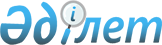 "2009 жылға арналған аудандық бюджет туралы" 2008 жылғы 26 желтоқсандағы № 10-3 шешіміне өзгерістер мен толықтырулар енгізу туралы
					
			Күшін жойған
			
			
		
					Шығыс Қазақстан облысы Күршім аудандық мәслихатының 2009 жылғы 23 сәуірдегі N 13-4 шешімі. Шығыс Қазақстан облысы Әділет департаментінің Күршім аудандық әділет басқармасында 2009 жылғы 6 мамырда N 5-14-82 тіркелді. Қабылданған мерзімінің бітуіне байланысты күші жойылды - Күршім аудандық мәслихатының 2010 жылғы 11 қаңтардағы № 5 хаты      Ескерту. Қабылданған мерзімінің бітуіне байланысты күші жойылды - (Күршім аудандық мәслихатының 2010.01.11 № 5 хаты).

      «Қазақстан Республикасының 2008 жылғы 4 желтоқсандағы № 95-ІV Бюджет кодексінің 106, 109 баптарына және Шығыс Қазақстан облыстық мәслихатының «2009 жылға арналған облыстық бюджет туралы» 2008 жылғы 19 желтоқсандағы № 10/129-ІV шешіміне өзгерістер мен толықтырулар енгізу туралы 2009 жылғы 6 ақпандағы № 11/145-ІV (17 ақпан 2009 жылы Нормативтік құқықтық кесімдерді мемлекеттік тіркеу тізілімінде № 2496 болып тіркелген, облыстық «Дидар» газетінің № 24-25 санында 2009 жылы 26 ақпанда жарияланған) «2009 жылға арналған облыстық бюджет туралы» 2008 жылғы 19 желтоқсандағы № 10/129-ІV шешіміне өзгерістер мен толықтырулар енгізу туралы 2009 жылғы 17 сәуірдегі № 13/153-ІV (17 сәуір 2009 жылы Нормативтік құқықтық кесімдерді мемлекеттік тіркеу тізілімінде № 2497 болып тіркелген, облыстық «Рудный Алтай» газетінің № 64-65 санында 2009 жылы 4 мамырда жарияланған) шешімдеріне сәйкес, «Қазақстан Республикасындағы жергілікті мемлекеттік басқару және өзін- өзі басқару туралы» Қазақстан Республикасының 2001 жылғы 23 қаңтардағы № 148-ІІ Заңының 6 бабының негізінде аудандық мәслихат ШЕШIМ ҚАБЫЛДАДЫ:



      1. «2009 жылға арналған аудандық бюджет туралы» аудандық мәслихаттың 2008 жылғы 26 желтоқсандағы № 10-3 (Нормативтік құқықтық актілерді мемлекеттік тіркеу тізілімінде № 5-14-76 болып 2009 жылдың 8 қаңтарында тіркелген, аудандық «Рауан» газетінің 2009 жылы 31 қаңтарда № 5 санында жарияланған) шешіміне, «2009 жылға арналған аудандық бюджет туралы» аудандық мәслихаттың 2008 жылғы 26 желтоқсандағы № 10-3 шешіміне өзгерістер мен толықтырулар енгізу туралы аудандық мәслихаттың 2009 жылғы 13 ақпандағы № 12-3 (Нормативтік құқықтық актілерді мемлекеттік тіркеу тізілімінде № 5-14-78 болып 2009 жылдың 24 ақпанында тіркелген, аудандық «Рауан» газетінің 2009 жылы 7 наурызда № 10, 2009 жылғы 14 наурыздағы № 11, 2009 жылғы 12 наурыздағы № 12 сандарында жарияланған) шешіміне мынандай өзгерістер мен толықтырулар енгізілсін:



      1) 1-тармақтың 1 тармақшасында:

      «2045223,8 мың теңге» саны «2047715,6 мың теңге» санымен ауыстырылсын,

      2) 1-тармақтың 2 тармақшасында:

      «2039542,8 мың теңге» саны «2042280,4 мың теңге» санымен ауыстырылсын.



      2. 2009 жылғы 17 сәуірдегі № 13/153-ІV облыстық мәслихаттың шешімімен келесі мақсатты трансферттер бөлінді:

      1) ең төменгі күнкөріс деңгейінің өсуіне байланысты мемлекеттік атаулы әлеуметтік көмек және 18 жасқа дейінгі балаларға ай сайынғы мемлекеттік жәрдемақы төлеуге 227 мың теңге, соның ішінде:

      мемлекеттік атаулы әлеуметтік көмекті төлеуге - 138,0 мың теңге;

      аз қамтылған отбасылардың 18 жасқа дейінгі балаларына мемлекеттік жәрдемақы төлеуге - 89,0 мың теңге;

      2) әлеуметтік шараларды іске асыру мақсатында ауылдың елді-мекендердегі әлеуметтік саладағы, денсаулық сақтау саласындағы мамандарды қолдауға 623,8 мың теңге.

      3) әлеуметтік бағдарламалық жұмыс орындарын ұлғайтуға және жастар тәжірибесінің бағдарламасына Республикалық бюджет қаражатының есебінен 4494,0 мың теңге, соның ішінде:

      жастар тәжірибесінің бағдарламасын ұлғайтуға-1800,0 мың  теңге;

      әлеуметтік жұмыс орындарын ашуға – 2694,0 мың теңге;

      4) Республикалық бюджет қаражатының есебінен әлеуметтік жобалардың аймақтық стратегиясын іске асыру аясында ауылдық елді мекендерде, ауылдарда кадрларды қайта даярлау және жұмыспен қамтамасыз етуді қаржыландыруға 8805,0 мың теңге;

      5) Облыстық бюджет қаражаты есебінен азаматтардың кейбір санаттарына материалдық көмек көрсетуге 554 мың теңгеге, соның ішінде:

      Қазақстан Республикасы алдында еңбек сіңірген зейнеткерлерге материалдық көмек көрсетуге - 48 мың теңге;

      облыс алдында еңбегі сіңірген зейнеткерлерге материалдық көмек көрсетуге - 96 мың теңге;

      4 немесе одан көп бірге тұратын кәмелетке толмаған балалары бар көп балалы аналарға бір реттік материалдық көмек көрсетуге 410 мың теңге.



      3. 2009 жылғы 17 сәуірдегі № 13/153-IV облыстық мәслихаттың  шешімен келесі мақсатты трансферттер азайтылды:

      1) Республикалық бюджет қаражаты есебіннен Құйған аулында су құбыры желілерін қайта жаңғыртуға берілген нысаналы даму трансферті 15000,0 мың теңгеге;

      2) облыстық бюджет қаражаты есебінен азаматтардың кейбір санаттарына материалдық көмек көрсетуге берілген нысаналы ағымды трансферттер 1212,0 мың теңгеге, соның ішінде:

      ҰОС қатысушыларға және мүгедектеріне, соғысқа қатысушыларға теңестірілген адамдарға, соғыс мүгедектеріне теңестірілген адамдарға, қаза тапқан әскери қызметкерлердің отбасыларына көрсетілетін көмек – 365,0 мың теңгеге;

      ауғанстанда қаза тапқандар отбасына материалдық көмек көрсету - 120 мың теңгеге;

      аз қамтылған отбасыларының балаларын жоғары оқу орындарында оқыту (оқыту құны, стипендия, жатақханада тұруы) көмегі – 327,0 мың теңгеге;

     "Алтын алқа","Күміс алқа" белгілерімен марапатталған немесе бұрын "Батыр ана" атағын алған және 1,2 дәрежелі "Ана даңқы" орденімен марапатталған көп балалы аналарға бір реттік материалдық көмек көрсету -400 мың теңге.



      4. № 1-қосымша осы шешімнің № 1 қосымшасына сәйкес жаңа редакцияда жазылсын;



      5. № 4-қосымша осы шешімнің № 2 қосымшасына сәйкес жаңа редакцияда жазылсын;



      6. № 5 қосымша осы шешімнің № 3 қосымшасына сәйкес жаңа редакцияда жазылсын;



      7. № 8 қосымша осы шешімнің № 4 қосымшасына сәйкес жаңа редакцияда жазылсын;



      8. № 10 қосымша осы шешімнің № 5 қосымшасына сәйкес жаңа редакцияда жазылсын.



      10. Осы шешім 2009 жылдың 1 қаңтарынан бастап қолданысқа енгізіледі.      Сессия төрағасы                      М. Блейменов      Аудандық мәслихаттың

      хатшысы                             Қ. Әбілмәжінов

2009 жылғы 23 сәуірдегі

аудандық мәслихат сессиясының

№ 13-4 шешіміне 1 қосымша      Аудандық мәслихаттың хатшысы         Қ. Әбілмәжінов

2009 жылғы 23 сәуірдегі

аудандық мәслихат сессиясының

№ 13-4 шешіміне 2 қосымшаҚаладағы ауданның, аудандық маңызы бар қаланың, кенттің, ауылдың (селоның), ауылдық (селолық) округтің әкімі аппаратының қызметін қамтамасыз ету шығындары      Аудандық мәслихаттың хатшысы         Қ. Әбілмәжінов

2009 жылғы 23 сәуірдегі

аудандық мәслихат сессиясының

№ 13-4 шешіміне 3 қосымшаМұқтаж азаматтарға үйінде әлеуметтік көмек көрсету шығындары      Аудандық мәслихаттың хатшысы         Қ. Әбілмәжінов

2009 жылғы 23 сәуірдегі

аудандық мәслихат сессиясының

№ 13-4 шешіміне 4 қосымшаЕлді мекендердің санитариясын қамтамасыз ету шығындары      Аудандық мәслихаттың хатшысы         Қ. Әбілмәжінов

2009 жылғы 23 сәуірдегі

аудандық мәслихат сессиясының

№ 13-4 шешіміне 5 қосымшаЕлді мекендердің абаттандыру мен көгалдандыру шығындары      Аудандық мәслихаттың хатшысы         Қ. Әбілмәжінов
					© 2012. Қазақстан Республикасы Әділет министрлігінің «Қазақстан Республикасының Заңнама және құқықтық ақпарат институты» ШЖҚ РМК
				СанатыСанатыСанатыСанатыСанатыСомасы

(мың теңге)СыныбыСыныбыСыныбыСыныбыСомасы

(мың теңге)Iшкi сыныбыIшкi сыныбыIшкi сыныбыСомасы

(мың теңге)ЕрекшелiгiЕрекшелiгiСомасы

(мың теңге)АтауыАтауыСомасы

(мың теңге)І. Кірістер2047715,61Салықтық түсімдер24894401Табыс салығы1010422Жеке табыс салығы10104201Төлем көзінен салық салынатын

табыстардан ұсталатын жеке табыс салығы 8355502Төлем көзінен салық салынбайтын табыстардан ұсталатын жеке табыс салығы1237703Қызметін біржолғы талон бойынша жүзеге асыратын жеке тұлғалардан алынатын жеке табыс салығы511003Әлеуметтiк салық1092551Әлеуметтік салық10925501Әлеуметтік салық10925504Меншiкке салынатын салықтар335101Мүлiкке салынатын салықтар1005801Заңды тұлғалардың және жеке кәсіпкерлердің мүлкіне салынатын салық936702Жеке тұлғалардың мүлкiне салынатын салық6913Жер салығы511502Елдi мекендер жерлерiне жеке тұлғалардан алынатын жер салығы350003Өнеркәсіп, көлік, байланыс, қорғаныс жеріне және ауыл шаруашылығына арналмаған өзге де жерге салынатын жер салығы3507Ауыл шаруашылығы мақсатындағы жерлерге заңды тұлғалардан, жеке кәсіпкерлерден, жеке нотариустар мен адвокаттардан алынатын жер салығы5508Елді мекендер жерлеріне заңды тұлғалардан, жеке кәсіпкерлерден, жеке нотариустар мен адвокаттардан алынатын жер салығы15254Көлiк құралдарына салынатын салық1714501Заңды тұлғалардан көлiк құралдарына салынатын салық89602Жеке тұлғалардан көлiк құралдарына салынатын салық162495Бірыңғай жер салығы119201Бірыңғай жер салығы119205Тауарларға, жұмыстарға және қызметтерге салынатын iшкi салықтар31412Акциздер116796Заңды және жеке тұлғалар бөлшек саудада өткізетін, сондай-ақ өзінің өндірістік мұқтаждарына пайдаланылатын бензин (авиациялықты қоспағанда)115597Заңды және жеке тұлғаларға бөлшек саудада өткізетін, сондай-ақ өз өндірістік мұқтаждарына пайдаланылатын дизель отыны123Табиғи және басқа ресурстарды пайдаланғаны үшiн түсетiн түсiмдер44515Жер учаскелерін пайдаланғаны үшін төлем4454Кәсiпкерлiк және кәсiби қызметтi жүргiзгенi үшiн алынатын алымдар152901Жеке кәсіпкерлерді мемлекеттік тіркегені үшін алынатын алым17802Жекелеген қызмет түрлерiмен айналысу құқығы үшiн алынатын лицензиялық алым39703Заңды тұлғаларды мемлекеттiк тiркегенi және филиалдар мен өкілдіктерді есептік  тіркегені, сондай-ақ оларды қайта тіркегені үшін алым8005Жылжымалы мүлікті кепілдікке салуды мемлекеттік тіркегені және кеменің немесе жасалып жатқан кеменің ипотекасы үшін алынатын алым14Көлік құралдарын мемлекеттік тіркегені, сондай-ақ оларды қайта тіркегені үшін алым12518Жылжымайтын мүлікке және олармен мәміле жасау құқығын мемлекеттік тіркегені үшін алынатын алым74908Заңдық мәнді іс-әрекеттерді жасағаны және (немесе) оған  уәкілеттігі бар мемлекеттік органдар немесе лауазымды адамдар құжаттар бергені үшін міндетті төлемдер19961Мемлекеттік баж199602Мемлекеттік мекемелерге сотқа берілетін талап арыздарынан алынатын мемлекеттік бажды қоспағанда, мемлекеттік баж  сотқа берілетін талап арыздардан, ерекше талап ету істері арыздарынан, ерекше  жүргізілетін істер бойынша арыздардан (шағымдардан), сот бұйрығын шығару туралы өтініштерден, атқару парағының дубликатын беру туралы  шағымдардан, аралық (төрелік)  соттардың және шетелдік соттардың шешімдерін мәжбүрлеп орындауға атқару парағын беру туралы шағымдардың, сот актілерінің атқару парағының және өзге де құжаттардың көшірмелерін қайта беру туралы шағымдардан алынады54004Азаматтық хал актілерін тіркегені үшін, сондай-ақ азаматтарға азаматтық хал актілерін тіркеу туралы  куәліктерді және азаматтық хал актілері жазбаларын өзгертуге, толықтыруға және қалпына келтіруге байланысты куәліктерді қайтадан бергені үшін мемлекеттік баж90705Шетелге баруға және Қазақстан Республикасына басқа мемлекеттерден адамдарды шақыруға құқық беретін құжаттарды ресімдегені үшін, сондай-ақ осы құжаттарға өзгерістер енгізгені үшін  мемлекеттік баж27507Қазақстан Республикасының азаматтығын алу, Қазақстан Республикасының азаматтығын қалпына келтіру және Қазақстан Республикасының азаматтығын тоқтату туралы құжаттарды ресімдегені үшін мемлекеттік баж008Тұрғылықты жерін тіркегені үшін мемлекеттік баж21609Аңшы куәлігін бергені және оны жыл сайын тіркегені үшін мемлекеттік баж2210Жеке және заңды тұлғалардың азаматтық, қызметтік қаруының (аңшылық суық қаруды, белгі беретін қаруды, ұңғысыз атыс қаруын, механикалық шашыратқыштарды, көзден жас ағызатын немесе тітіркендіретін заттар толтырылған аэрозольді және басқа құрылғыларды, үрлемелі қуаты 7,5 Дж-дан аспайтын пневматикалық қаруды қоспағанда және калибрі 4,5 мм-ге дейінгілерін қоспағанда) әрбір бірлігін тіркегені және қайта тіркегені үшін алынатын мемлекеттік баж1712Қаруды және оның оқтарын сақтауға немесе сақтау мен алып жүруге, тасымалдауға, Қазақстан Республикасының  аумағына әкелуге және Қазақстан Республикасынан  әкетуге рұқсат бергені үшін алынатын мемлекеттік баж192Салықтық емес түсiмдер536101Мемлекеттік меншіктен түсетін кірістер43313Мемлекет меншігіндегі акциялардың мемлекеттік пакеттеріне дивидендтер02Коммуналдық меншіктегі акциялардың мемлекеттік  пакетіне берілетін дивидендтер5Мемлекет меншігіндегі мүлікті жалға беруден түсетін кірістер168004Коммуналдық меншіктегі мүлікті  жалдаудан түсетін кірістер1680910коммуналдық меншігіне жататын жер учаскелері бойынша  сервитут үшін төлемақы265106Басқа да салықтық емес түсiмдер10301Басқа да салықтық емес түсiмдер103007Бұрын жергілікті бюджеттен алынған, пайдаланылмаған қаражаттардың қайтарылуы3009Жергіліктік бюджетке түсетін салықтық емес басқа да түсімдер10003Негізгі капиталды сатудан түсетін түсімдер176401Мемлекеттік мекемелерге бекітілген мемлекеттік мүлікті сату01Мемлекеттік мекемелерге бекітілген мемлекеттік мүлікті сату002Жергілікті бюджеттен қаржыландырылатын мемлекеттік мекемелерге бекітілген мүлікті сатудан түсетін түсімдер003Жердi және материалдық емес активтердi сату17641Жерді сату176401Жер учаскелерін сатудан түсетін түсімдер176402Ауыл шаруашылығы мақсатындағы жер учаскелерін сатудан түсетін түсімдер04трансферттердің түсімдері1791646,602Мемлекеттiк басқарудың жоғары тұрған органдарынан түсетiн трансферттер1791646,62Облыстық бюджеттен түсетiн трансферттер1791646,601Ағымдағы нысаналы трансферттер143291,602Нысаналы даму трансферттері003Субвенциялар1648355,0Функционалдық топФункционалдық топФункционалдық топФункционалдық топФункционалдық топФункционалдық топСомасы

(мың теңге)Кіші ФункцияКіші ФункцияКіші ФункцияКіші ФункцияКіші ФункцияСомасы

(мың теңге)Бюджеттік бағдарламалардың әкiмшiсiБюджеттік бағдарламалардың әкiмшiсiБюджеттік бағдарламалардың әкiмшiсiБюджеттік бағдарламалардың әкiмшiсiСомасы

(мың теңге)БағдарламаБағдарламаБағдарламаСомасы

(мың теңге)Кіші бағдарламаКіші бағдарламаСомасы

(мың теңге)АтауыСомасы

(мың теңге)ІІ. Шығындар2042280,401Жалпы сипаттағы мемлекеттiк қызметтер1739171Мемлекеттiк басқарудың жалпы функцияларын орындайтын өкiлдi, атқарушы және басқа органдар154281112Аудан (облыстық маңызы бар қала) мәслихатының аппараты9767001Аудан (облыстық маңызы бар қала) мәслихатының қызметін қамтамасыз ету9767003Жергілікті органдардың аппараттары8702007Мемлекеттік қызметшілердің біліктілігін арттыру0008Мемлекеттік органдардың ғимараттарын, үй-жайлары және құрылыстарын күрделі жөндеу009Мемлекеттік органдарды материалдық-техникалық жарақтандыру262100Депутаттық қызмет803122Аудан (облыстық маңызы бар қала) әкімінің аппараты58233001Аудан (облыстық маңызы бар қала) әкімінің қызметін қамтамасыз ету58233003Жергілікті органдардың аппараттары42127007Мемлекеттік қызметшілердің біліктілігін арттыру169009Мемлекеттік органдарды материалдық-техникалық жарақтандыру15937002Ақпараттық жүйелер құру123Қаладағы аудан, аудандық маңызы бар қала, кент, ауыл (село), ауылдық (селолық) округ әкімінің аппараты86281001Қаладағы ауданның, аудандық маңызы бар қаланың, кенттің, ауылдың (селоның), ауылдық (селолық) округтің әкімі аппаратының қызметін қамтамасыз ету86281003Жергілікті органдардың аппараттары81963007Мемлекеттік қызметшілердің біліктілігін арттыру716009Мемлекеттік органдарды материалдық-техникалық жарақтандыру36022Қаржылық қызмет11206452Ауданның (облыстық маңызы бар қаланың) қаржы бөлімі11206001Қаржы бөлімінің қызметін қамтамасыз ету9788003Жергілікті органдардың аппараттары9788007Мемлекеттік қызметшілердің біліктілігін арттыру0008Мемлекеттік органдардың ғимараттарын, үй-жайлары және құрылыстарын күрделі жөндеу002Ақпараттық жүйелер құру003Салық салу мақсатында мүлікті бағалауды жүргізу164004Біржолғы талондарды беру жөніндегі жұмысты және біржолғы талондарды іске асырудан сомаларды жинаудың толықтығын қамтамасыз етуді ұйымдастыру30010Коммуналдық меншікті жекешелендіруді ұйымдастыру122011Коммуналдық меншікке түскен мүлікті есепке алу, сақтау, бағалау және сату11025Жоспарлау және статистикалық қызмет8430453Ауданның (облыстық маңызы бар қаланың) экономика және бюджеттік жоспарлау

бөлімі8430001Экономика және бюджеттік жоспарлау басқармасының қызметін қамтамасыз ету8430003Жергілікті органдардың аппараттары7939007Мемлекеттік қызметшілердің біліктілігін арттыру351008Мемлекеттік органдардың ғимараттарын, үй-жайлары және құрылыстарын күрделі жөндеу009Мемлекеттік органдарды материалдық-техникалық140002Ақпараттық жүйелер құру02Қорғаныс155751Әскери мұқтаждар7793122Аудан (облыстық маңызы бар қала) әкімінің аппараты7793005Жалпыға бірдей әскери міндетті атқару шеңберіндегі іс-шаралар77932Төтенше жағдайлар жөнiндегi жұмыстарды ұйымдастыру7782122Аудан (облыстық маңызы бар қала) әкімінің аппараты7782006Аудан (облыстық маңызы бар қала) ауқымындағы төтенше жағдайлардың алдын алу және оларды жою3800100Төтенше жағдайлардың алдын алу және жою жөніндегі іс-шаралар3800007Аудандық (қалалық) ауқымдағы дала  өрттерінің, сондай-ақ мемлекеттік өртке қарсы қызмет органдары  құрылмаған ауқымындағы өрттердің алдын алу  және сөндіру жөніндегі  іс-шараларды қамтамасыз ету398203Қоғамдық тәртіп, қауіпсіздік, құқықтық, сот, қылмыстық-атқару қызметі10001Құқық қорғау қызметі1000458Ауданның (облыстық маңызы бар қаланың) тұрғын үй-коммуналдық шаруашылығы, жолаушылар көлігі және автомобиль жолдары бөлімі1000021Елді мекендерде жол жүрісі қауіпсіздігін  қамтамасыз ету100004Бiлiм беру13237011Мектепке дейiнгi тәрбие және оқыту31210464Ауданның (облыстық маңызы бар қаланың) білім беру бөлімі31210009Мектепке дейінгі тәрбие ұйымдарының қызметін қамтамасыз ету312102Бастауыш, негізгі орта және жалпы орта бiлiм беру1268192464Ауданның (облыстық маңызы бар қаланың) білім беру бөлімі1268192003Жалпы білім беру1225403105Бастауыш, негізгі орта және орта білім беру мектептер, гимназиялар, лицейлер, бейіндік мектептер, мектеп-балабақшалар1225403006Балалар үшін қосымша білім беру18500010Республикалық бюджеттен  берілетін нысаналы трансферттердің есебінен білім берудің мемлекеттік жүйесіне оқытудың жаңа технологияларын енгізу242899Бiлiм беру саласындағы өзге де қызметтер24299464Ауданның (облыстық маңызы бар қаланың) білім беру бөлімі24299001Білім беру бөлімінің қызметін қамтамасыз ету5565003Жергілікті органдардың аппараттары5536007Мемлекеттік қызметшілердің біліктілігін арттыру29008Мемлекеттік органдардың ғимараттарын, үй-жайлары мен құрылыстарын күрделі жөндеу009Мемлекеттік органдарды материалдық-техникалық жарақтандыру005Ауданның (облыстық маңызы бар қаланың) мемлекеттiк бiлiм беру мекемелер үшiн оқулықтар мен оқу-әдістемелік кешендерді сатып алу және жеткiзу1873406Әлеуметтiк көмек және әлеуметтiк қамсыздандыру2073902Әлеуметтiк көмек190190123Қаладағы аудан, аудандық маңызы бар қала, кент, ауыл  (село), ауылдық (селолық) округ әкімінің аппараты13078003Мұқтаж азаматтарға үйінде әлеуметтік көмек көрсету13078451Ауданның (облыстық маңызы бар қаланың) жұмыспен қамту және әлеуметтік бағдарламалар бөлімі177112002Еңбекпен қамту бағдарламасы31708100Қоғамдық жұмыстар21280101Жұмыссыздарды кәсіптік даярлау және қайта даярлау4686102Халықты жұмыспен қамту саласында азаматтарды әлеуметтік қорғау жөніндегі қосымша шаралар1248103Республикалық бюджеттен ағымдағы нысаналы трансферттер есебінен әлеуметтік жұмыс орындар және жастар тәжірибесі бағдарламасын кеңейту4494004Ауылдық жерлерде тұратын денсаулық сақтау, білім беру, әлеуметтік қамтамасыз ету, мәдениет және спорт мамандарына отын сатып алуға Қазақстан Республикасының заңнамасына сәйкес әлеуметтік көмек көрсету6112005Мемлекеттік атаулы әлеуметтік көмек26104011Республикалық бюджеттен берілетін трансферттер есебінен7058015Жергілікті бюджет қаражаты есебінен19046006Тұрғын үй көмегі17893007Жергілікті өкілетті органдардың шешімі бойынша мұқтаж азаматтардың жекелеген топтарына әлеуметтік көмек380710091999 жылдың 26 шілдесінде "Отан", "Даңқ" ордендерімен марапатталған, "Халық Қаһарманы" атағын және республиканың құрметті атақтарын алған азаматтарды әлеуметтік қолдау29010Үйден тәрбиеленіп оқытылатын мүгедек балаларды материалдық қамтамасыз ету216101618 жасқа дейінгі балаларға мемлекеттік жәрдемақылар51122011Республикалық бюджеттен берілетін трансферттер есебінен9885015Жергілікті бюджет қаражаты есебінен іске асыру41237017Мүгедектерді оңалту жеке бағдарламасына сәйкес, мұқтаж мүгедектерді міндетті гигиеналық құралдарымен қамтамасыз етуге және ымдау тілі мамандарының, жеке көмекшілердің қызмет көрсетуі39129Әлеуметтiк көмек және әлеуметтiк қамтамасыз ету салаларындағы өзге де қызметтер17200451Ауданның (облыстық маңызы бар қаланың) жұмыспен қамту және әлеуметтік бағдарламалар бөлімі17200001Жұмыспен қамту және әлеуметтік бағдарламалар бөлімінің қызметін қамтамасыз ету14581003Жергілікті органдардың аппараттары14481007Мемлекеттік қызметшілердің біліктілігін арттыру100011Жәрдемақыларды және басқа да әлеуметтік төлемдерді есептеу, төлеу мен жеткізу бойынша қызметтерге ақы төлеу2409012Ақпараттық жүйелер құру21007Тұрғын үй-коммуналдық шаруашылық669731Тұрғын үй шаруашылығы4200458Ауданның (облыстық маңызы бар қаланың) тұрғын үй-коммуналдық шаруашылығы, жолаушылар көлігі және автомобиль жолдары бөлімі4200004Азматтардың жекелген санаттарын тұрғын үймен қамтамасыз ету4200015Жергілікті бюджет қаражаты есебінен4200467Ауданның (облыстық маңызы бар қаланың) құрылыс бөлімі0003Мемлекеттік коммуналдық тұрғын үй қорының тұрғын үй құрылысы0015Жергілікті бюджет қаражаты есебінен2Коммуналдық шаруашылық35162123Қаладағы аудан, аудандық маңызы бар қала, кент, ауыл (село), ауылдық (селолық) округ әкімінің аппараты216014Елді мекендерді сумен жабдықтауды ұйымдастыру216458Ауданның (облыстық маңызы бар қаланың) тұрғын үй-коммуналдық шаруашылығы, жолаушылар көлігі және автомобиль жолдары бөлімі24105012Сумен жабдықтау және су бөлу жүйесінің қызмет етуі24105458Ауданның (облыстық маңызы бар қаланың) тұрғын үй-коммуналдық шаруашылығы, жолаушылар көлігі және автомобиль жолдары бөлімі10841030Өңірлік жұмыспен қамту және кадрларды қайта даярлау стратегиясын іске асыру шеңберінде инженерлік коммуникациялық инфрақұрылымды жөндеу және елді-мекендерді көркейту10841027Республикалық бюджеттен берілетін трансферттер есебінен8805029Ауданның (облыстық маңызы бар қаланың) бюджет қаражаты есебінен2036467Ауданның (облыстық маңызы бар қаланың) құрылыс бөлімі0006Сумен жабдықтау жүйесін дамыту0011Республикалық бюджеттен берілетін трансферттер есебінен015Жергілікті бюджет қаражаты есебінен3Елді-мекендерді көркейту27611123Қаладағы аудан, аудандық маңызы бар қала, кент, ауыл (село), ауылдық (селолық) округ әкімінің аппараты22116008Елді мекендерде көшелерді жарықтандыру12567009Елді мекендердің санитариясын қамтамасыз ету7017010Жерлеу орындарын күтіп-ұстау және туысы жоқ адамдарды жерлеу359011Елді мекендерді абаттандыру мен көгалдандыру2173458Ауданның (облыстық маңызы бар қаланың) тұрғын үй-коммуналдық шаруашылығы, жолаушылар көлігі және автомобиль жолдары бөлімі5495018Елді мекендерді абаттандыру мен көгалдандыру549508Мәдениет, спорт, туризм және ақпараттық кеңістiк1043631Мәдениет саласындағы қызмет52170455Ауданның (облыстық маңызы бар қаланың) мәдениет және тілдерді дамыту бөлімі52170003Мәдени-демалыс жұмысын қолдау52170467Ауданның (облыстық маңызы бар қаланың) құрылыс бөлімі0011Мәдениет объектілерін дамыту2Спорт13885465Ауданның (облыстық маңызы бар қаланың) Дене шынықтыру және спорт бөлімі13885006Аудандық (облыстық маңызы бар қалалық) деңгейде спорттық жарыстар өткiзу9447007Әртүрлi спорт түрлерi бойынша аудан (облыстық маңызы бар қала) құрама командаларының мүшелерiн дайындау және олардың облыстық спорт жарыстарына қатысуы44383Ақпараттық кеңiстiк22104455Ауданның (облыстық маңызы бар қаланың) мәдениет және тілдерді дамыту бөлімі17206006Аудандық (қалалық) кiтапханалардың жұмыс iстеуi16006007Мемлекеттік тілді және Қазақстан халықтарының басқа да тілді дамыту1200456Ауданның (облыстық маңызы бар қаланың) ішкі саясат бөлімі4898002Бұқаралық ақпарат құралдары арқылы мемлекеттiк ақпарат саясатын жүргізу4898100Газеттер мен журналдар арқылы мемлекеттік ақпараттық саясат жүргізу48989Мәдениет, спорт, туризм және ақпараттық кеңiстiктi  ұйымдастыру жөнiндегi өзге де қызметтер16204455Ауданның (облыстық маңызы бар қаланың) мәдениет және тілдерді дамыту бөлімі4960001Мәдениет және тілдерді дамыту бөлімінің қызметін қамтамасыз ету4960003Жергілікті органдардың аппараттары4960007Мемлекеттік қызметшілердің біліктілігін арттыру456Ауданның (облыстық маңызы бар қаланың) ішкі саясат бөлімі7203001Ішкі саясат бөлімінің қызметін қамтамасыз ету7203003Жергілікті органдардың аппараттары6560007Мемлекеттік қызметшілердің біліктілігін арттыру163008Мемлекеттік органдардың ғимараттарын, үй-жайлары және құрылыстарын күрделі жөндеу009Мемлекеттік органдарды материалдық-техникалық жарақтандыру480003Жастар саясаты саласындағы өңірлік бағдарламаларды іске асыру465Ауданның (облыстық маңызы бар қаланың) Дене шынықтыру және спорт бөлімі4041001Дене шынықтыру және спорт бөлімі қызметін қамтамасыз ету4041003Жергілікті органдардың аппараттары3817007Мемлекеттік қызметшілердің біліктілігін арттыру84009Мемлекеттік органдарды материалдық-техникалық жарақтандыру14010Ауыл, су, орман, балық шаруашылығы, ерекше қорғалатын табиғи аумақтар, қоршаған ортаны және жануарлар дүниесін қорғау, жер қатынастары17939,61Ауыл шаруашылығы9086,6453Ауданның (облыстық маңызы бар қаланың) экономика және бюджеттік жоспарлау бөлімі1693,6099Республикалық бюджеттен берілетін нысаналы трансферттер есебінен ауылдық елді мекендер саласының мамандарын әлеуметтік қолдау шараларын іске асыру1693,6462Ауданның (облыстық маңызы бар қаланың) ауыл шаруашылық бөлімі7393001Ауыл шаруашылығы бөлімінің қызметін қамтамасыз ету7393003Жергілікті органдардың аппараттары7229007Мемлекеттік қызметшілердің біліктілігін арттыру66009Мемлекеттік органдарды материалдық-техникалық жарақтандыру98002Ақпараттық жүйелер құру467Ауданның (облыстық маңызы бар қаланың) құрылыс бөлімі0010Ауыл шаруашылығы объектілерін дамыту6Жер қатынастары8853463Ауданның (облыстық маңызы бар қаланың) жер қатынастары бөлімі8853001Жер қатынастары бөлімінің қызметін қамтамасыз ету7766003Жергілікті органдардың аппараттары7616007Мемлекеттік қызметшілердің біліктілігін арттыру009Мемлекеттік органдарды материалдық-техникалық жарақтандыру150002Ауыл шаруашылығы алқаптарын бір түрден екіншісіне ауыстыру жөніндегі жұмыстар108711Өнеркәсіп, сәулет, қала құрылысы және құрылыс қызметі81442Сәулет, қала құрылысы және құрылыс қызметі8144467Ауданның (облыстық маңызы бар қаланың) құрылыс бөлімі3845001Құрылыс бөлімінің қызметін қамтамасыз ету3845003Жергілікті органдардың аппараттары3745007Мемлекеттік қызметшілердің біліктілігін арттыру008Мемлекеттік органдардың ғимараттарын, үй-жайлары және құрылыстарын күрделі жөндеу009Мемлекеттік органдарды материалдық-техникалық жарақтандыру100468Ауданның (облыстық маңызы бар қаланың) сәулет және қала құрылыс бөлімі4299001Қала құрылысы және сәулет бөлімінің қызметін қамтамасыз ету4179003Жергілікті органдардың аппараттары3576007Мемлекеттік қызметшілердің біліктілігін арттыру123008Мемлекеттік органдардың ғимараттарын, үй-жайлары және құрылыстарын күрделі жөндеу009Мемлекеттік органдарды материалдық-техникалық жарақтандыру480002Ақпараттық жүйелер құру12012Көлiк және коммуникация1093391Автомобиль көлiгi109339123Қаладағы аудан, аудандық маңызы бар қала, кент, ауыл (село), ауылдық (селолық) округ әкімінің аппараты131013Аудандық маңызы бар қалаларда, кенттерде, ауылдарда (селоларда), ауылдық (селолық) округтерде автомобиль жолдарының жұмыс істеуін қамтамасыз ету131458Ауданның (облыстық маңызы бар қаланың) тұрғын үй-коммуналдық шаруашылығы, жолаушылар көлігі және автомобиль жолдары бөлімі109208023Автомобиль жолдарының жұмыс істеуін қамтамасыз ету109208015Жергілікті бюджет қаражаты есебінен10920813Басқалар136933Кәсiпкерлiк қызметтi қолдау және бәсекелестікті қорғау3960469Ауданның (облыстық маңызы бар қаланың) кәсіпкерлік бөлімі3960001Кәсіпкерлік бөлімі қызметін қамтамасыз ету3960003Жергілікті органдардың аппараттары3418007Мемлекеттік қызметшілердің біліктілігін арттыру402008Мемлекеттік органдардың ғимараттарын, үй-жайлары мен құрылыстарын күрделі жөндеу009Мемлекеттік органдарды материалдық-техникалық жарақтандыру140002Ақпараттық жүйелер құру003Кәсіпкерлік қызметті қолдау9Басқалар9733452Ауданның (облыстық маңызы бар қаланың) қаржы бөлімі3110012Ауданның (облыстық маңызы бар қаланың) жергілікті атқарушы органының резерві3110101Шұғыл шығындарға арналған ауданның (облыстық маңызы бар қаланың) жергілікті атқарушы органының резерві3000102Соттардың шешімдері бойынша міндеттемелерді орындауға арналған ауданның (облыстық маңызы бар қаланың) жергілікті атқарушы органының резерві110453Ауданның (облыстық маңызы бар қаланың) экономика және бюджеттік жоспарлау бөлімі003Жергілікті бюджеттік инвестициялық жобалардың (бағдарламалардың) техникалық-экономикалық негіздемелерін әзірлеу және оған сараптама жүргізу458Ауданның (облыстық маңызы бар қаланың) тұрғын үй-коммуналдық шаруашылығы, жолаушылар көлігі және автомобиль жолдары бөлімі6623001Тұрғын үй-коммуналдық шаруашылығы, жолаушылар көлігі және автомобиль жолдары бөлімінің қызметін қамтамасыз ету6623003Жергілікті органдардың аппараттары6381007Мемлекеттік қызметшілердің біліктілігін арттыру112008Мемлекеттік органдардың ғимараттарын, үй-жайлары  және құрылыстарын күрделі жөндеу009Мемлекеттік органдарды материалдық-техникалық жарақтандыру13015Трансферттер245,81Трансферттер452Ауданның (облыстық маңызы бар қаланың) қаржы бөлімі245,8006Нысаналы пайдаланылмаған (толық пайдаланылмаған) трансферттерді қайтару245,8008Қазақстан Республикасының ұлттық қорына берілетін трансферттер101Жоспарлы түсімдер есебінен берілетін трансферттер16Қарыздарды өтеу1Қарыздарды өтеу452Ауданның (облыстық маңызы бар қаланың) қаржы бөлімі009Жергілікті атқарушы органдардың борышын өтеуIII. ТАЗА БЮДЖЕТТІК НЕСИЕ БЕРУБюджеттік кредиттерБюджеттік кредиттерді өтеуIV. ҚАРЖЫ АКТИВТЕРІ ОПЕРАЦИЯЛАРЫНЫҢ САЛЬДОСЫ14000Қаржы активтерін сатып алу1400013Басқалар140009Басқалар14000452Ауданның (облыстық маңызы бар қаланың) қаржы бөлімі14000014Заңды тұлғалардың жарғылық капиталын қалыптастыру немесе ұлғайту14000V. БЮДЖЕТ ТАПШЫЛЫҒЫ (ПРОФИЦИТІ)-8564,8VI. БЮДЖЕТ ТАПШЫЛЫҒЫН ҚАРЖЫЛАНДЫРУ (ПРОФИЦИТІ ПАЙДАЛАНУ)8564,8№АтауыСомасы (мың теңге)Сомасы (мың теңге)Сомасы (мың теңге)№Атауы123 01 03124 01 07123 01 09Барлығы8196371636021Күршім ауылдық округі8601531402Теректі ауылдық округі9034736403Абай ауылдық округі75783604Ақбұлақ ауылдық округі525503105Балықшы ауылдық округі5414292806Боран ауылдық округі607010607Қалғұты ауылдық округі488401408Қалжыр ауылдық округі617550529Құйған ауылдық округі57726629010Маралды ауылдық округі632825991011Сарыөлең ауылдық округі51304828012Төсқайың ауылдық округі1172232200№АтауыСомасы (мың теңге)Барлығы130781Күршім ауылдық округі67752Теректі ауылдық округі21543Абай ауылдық округі3494Ақбұлақ ауылдық округі05Балықшы ауылдық округі2956Боран ауылдық округі7607Қалғұты ауылдық округі3578Қалжыр ауылдық округі8099Құйған ауылдық округі27810Маралды ауылдық округі68311Сарыөлең ауылдық округі61812Төсқайың ауылдық округі0№АтауыСомасы (мың теңге)Барлығы70171Күршім ауылдық округі30112Теректі ауылдық округі8203Абай ауылдық округі3504Ақбұлақ ауылдық округі3085Балықшы ауылдық округі1626Боран ауылдық округі3517Қалғұты ауылдық округі3328Қалжыр ауылдық округі3309Құйған ауылдық округі44310Маралды ауылдық округі34711Сарыөлең ауылдық округі36212Төсқайың ауылдық округі201№АтауыСомасы (мың теңге)Барлығы21731Күршім ауылдық округі11282Теректі ауылдық округі5503Абай ауылдық округі544Ақбұлақ ауылдық округі545Балықшы ауылдық округі416Боран ауылдық округі767Қалғұты ауылдық округі548Қалжыр ауылдық округі539Құйған ауылдық округі5410Маралды ауылдық округі2511Сарыөлең ауылдық округі5512Төсқайың ауылдық округі29